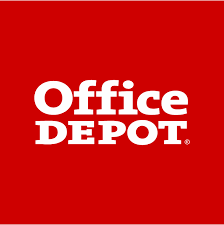 SMALL BUSINESS SAVINGS PROGRAMPresented by:     Administered by: 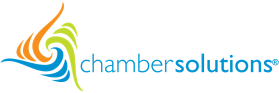 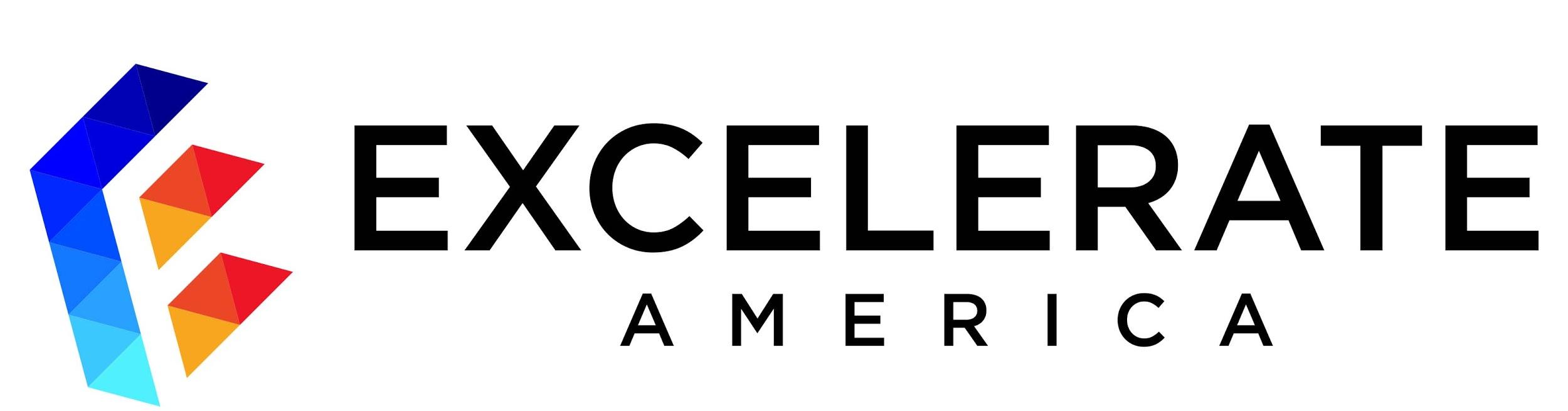 Social Posts - Update Announcement Use the following options to promote your participation in newly revamped Office Depot small business savings program. Simply copy and paste the text into your social media post. We also suggest using one of the provided social images to accompany your post. You can use the provided project planner to help you plan and execute your posts. You are more than welcome to write your own posts about the Office Depot program too. If you do so, you must use #ODsmallbizsavingsFacebook and LinkedIn:Total upgrade! Office Depot has enhanced their chamber program to give our members better savings and benefits with discounts on nearly every single item in-store and online, preferred customer support, access to new tech services, and so much more. If you currently use our Office Depot program, nothing changes and you’re all good to go – new pricing will automatically be displayed. If you haven’t signed up yet, don’t wait any longer! Register here: [insert your Office Depot portal link] 	#ODsmallbizsavings #local #upgrade #weloveourmembers #membersgetmore #communityWe love our members and we love our community. That’s why we’re so excited that Office Depot has upgraded our chamber program. It’s a total enhancement that gives our members better savings and more benefits, while also giving back at the local level. We can’t wait to see how it works for all of you! Make sure you’re signed up to enjoy: [insert your Office Depot portal link]  #awesome #ODsmallbizsavings #local #communities #member Attention members! Our Office Depot small business savings program has been upgraded. It now gives you crazy good discounts on almost every item in-store and online every time you shop, offers preferred customer assistance, provides access to Office Depot’s new suite of tech services, and more. Make sure you’re signed up to take advantage of this awesome upgrade: [insert your Office Depot portal link]  #awesome #ODsmallbizsavings #local #communities #member Twitter Wow! @officedepot has enhanced our chamber program to give members better savings & benefits with discounts on almost every single item in-store & online, preferred customer support, access to new tech services & more. Make sure you're signed up: [insert MMC Code] #ODsmallbizsavingsWe love our members! That’s why we’re so excited that @officedepot upgraded our chamber program to give our members even better savings & benefits. Make sure you’re signed up to enjoy: [insert MMC Code] #ODsmallbizsavings Attention members! Our @officedepot chamber program has been upgraded. It now gives you crazy good discounts on nearly every item in-store and online every time you shop. Make sure you’re signed up to save: [insert MMC Code] #ODsmallbizsavingsExciting news! @officedepot has upgraded our chamber program. Nothing changes, you just get better savings and benefits. Make sure you’re signed up to take advantage of all the enhanced goodness: [insert MMC Code] #ODsmallbizsavingsLet’s celebrate! Our upgraded chamber program with @officedepot now includes even more savings & benefits. It’s called #ODsmallbizsavings. Check it out, make sure you’re signed up to get in on the awesomeness: [insert MMC Code] 